Ш У Ö МП О С Т А Н О В Л Е Н И Еот «__10_»_марта__  2022 г.                                                       №  _33/1 пгт.Усогорск Удорского района Республики КомиОб утверждении Порядка формирования, ведения и обязательного опубликования перечня муниципального имущества муниципального образования городского поселения «Усогорск», свободного от прав третьих лиц (за исключением права хозяйственного ведения, права оперативного управления, а также имущественных прав субъектов малого и среднего предпринимательства) Руководствуясь  Федеральным законом Российской Федерации от 06.10.2003 N131-ФЗ «Об общих принципах организации местного самоуправления в Российской Федерации», в соответствии с Федеральным законом от 24.07.2007 №209-ФЗ «О развитии малого и среднего предпринимательства в Российской Федерации», Постановлением Правительства РФ от 21.08.2010 № 645 «Об имущественной поддержке субъектов малого и среднего предпринимательства при предоставлении федерального имущества»,  ПОСТАНОВЛЯЮ:Утвердить Порядок формирования, ведения и обязательного опубликования перечня муниципального имущества муниципального образования городского поселения «Усогорск», свободного от прав третьих лиц (за исключением права хозяйственного ведения, права оперативного управления, а также имущественных прав субъектов малого и среднего предпринимательства) согласно приложению.Признать утратившим силу постановление руководителя администрации МО ГП «Усогорск» от 01 апреля 2019 года г. № 31 «Об утверждении Порядка формирования, ведения и обязательного опубликования перечня муниципального имущества муниципального образования городского поселения «Усогорск»,  свободного от прав третьих лиц (за исключением имущественных прав субъектов малого и среднего предпринимательства)».Настоящее постановление вступает в силу  с момента опубликования.Контроль за настоящим постановлением оставляю за собой.И.о.руководителя администрацииМО ГП «Усогорск»                                                                                       Н.А.СавельеваПриложение к постановлению руководителя  администрации МО ГП «Усогорск»от 10.03.2022 г. № 33/1_  Порядок формирования, ведения и обязательного опубликования перечня муниципального имущества муниципального образования городского поселения «Усогорск», свободного от прав третьих лиц (за исключением права хозяйственного ведения, права оперативного управления, а также имущественных прав субъектов малого и среднего предпринимательства)1. Настоящий Порядок принят в соответствии с частью 4 статьи 18 Федерального закона  от 24.07.2007 № 209-ФЗ «О развитии малого и среднего предпринимательства в Российской Федерации», Федеральным законом от 06.10.2003 года №131-ФЗ «Об общих принципах организации местного самоуправления в Российской Федерации» и устанавливает порядок формирования, ведения (в том числе ежегодного дополнения) и обязательного опубликования перечня муниципального имущества муниципального образования городского поселения «Усогорск», свободного от прав третьих лиц (за исключением права хозяйственного ведения, права оперативного управления, а также имущественных прав субъектов малого и среднего предпринимательства) в целях предоставления муниципального имущества во владение и (или) в пользование на долгосрочной основе субъектам малого и среднего предпринимательства и организациям, образующим инфраструктуру поддержки субъектов малого и среднего предпринимательства (в том числе по льготным ставкам арендной платы) и физическим лицам, не являющимся индивидуальными предпринимателями и применяющим специальный налоговый режим «Налог на профессиональный налог» (далее Перечень).Муниципальное имущество муниципального образования городского поселения «Усогорск», включенное в Перечень, предоставляется в аренду на условиях и в порядке, установленных законодательством. Администрация МО ГП «Усогорск» утверждает Перечень с ежегодным дополнением такого перечня до 1 ноября текущего года.2. Перечень формируется из движимого и недвижимого имущества, земельных участков (за исключением земельных участков предназначенных для ведения личного подсобного хозяйства, огородничества, садоводства, индивидуального жилищного строительства), находящихся в муниципальной собственности муниципального образования городского поселения «Усогорск» и свободных от прав третьих лиц (за исключением имущественных прав субъектов малого и среднего предпринимательства).В перечень вносятся сведения о муниципальном имуществе, соответствующем следующим критериям: а) муниципальное имущество свободно от прав третьих лиц (за исключением права хозяйственного ведения, права оперативного управления, а также имущественных прав субъектов малого и среднего предпринимательства); б) в отношении муниципального имущества не установлен запрет на его передачу во временное владение и (или) пользование, в том числе в аренду на торгах или без проведения торгов;в) муниципальное имущество не является объектом религиозного назначения; г) муниципальное имущество не является объектом незавершенного строительства объектом жилищного фонда или объектом сети инженерно-технического обеспечения, к которому подключен объект жилищного фонда; д) в отношении муниципального имущества не принято решение о предоставлении его иным лицам; е) муниципальное имущество не подлежит приватизации в соответствии с прогнозным планом (программой) приватизации имущества, находящегося в собственности муниципального образования городского поселения «Усогорск»ж) муниципальное имущество не признано аварийным и подлежащим сносу или реконструкции.з) земельный участок не предназначен для ведения личного подсобного хозяйства, огородничества, садоводства, индивидуального жилищного строительства;  и) земельный участок не относится к земельным участкам, предусмотренным подпунктами 1 - 10, 13 - 15, 18 и 19 пункта 8 статьи 39.11 Земельного кодекса Российской Федерации, за исключением земельных участков, предоставленных в аренду субъектам малого и среднего предпринимательства; к) в отношении муниципального имущества, закрепленного на праве хозяйственного ведения или оперативного управления за государственным унитарным предприятием, на праве оперативного управления за государственным учреждением, представлено предложение такого предприятия или учреждения о включении соответствующего имущества в перечень; л) муниципальное движимое имущество не относится к имуществу, которое теряет свои натуральные свойства в процессе его использования (потребляемым вещам), к имуществу, срок службы которого составляет менее 5 лет или которое не подлежит предоставлению в аренду на срок 5 лет и более в соответствии с законодательством Российской Федерации. Муниципальное имущество, включенное в указанные Перечни, также может быть отчуждено на возмездной основе в собственность субъектов малого и среднего предпринимательства в соответствии с Федеральным законом  от 22 июля 2008 года N 159-ФЗ "Об особенностях отчуждения недвижимого имущества, находящегося в государственной или в муниципальной собственности и арендуемого субъектами малого и среднего предпринимательства, и о внесении изменений в отдельные законодательные акты Российской Федерации" и в случаях, указанных в подпунктах 6,8 и 9 пункта 2 статьи 39.3 Земельного кодекса Российской Федерации."3. Внесение сведений о муниципальном имуществе в Перечень (в том числе ежегодное дополнение), а также исключение сведений о муниципальном имуществе из Перечня осуществляются постановлением руководителя администрации МО ГП «Усогорск» об утверждении перечня или о внесении в него изменений на основе предложений федеральных органов исполнительной власти, органов государственной власти субъектов Российской Федерации, органов местного самоуправления, общероссийских некоммерческих организаций, выражающих интересы субъектов малого и среднего предпринимательства, акционерного общества "Федеральная корпорация по развитию малого и среднего предпринимательства", организаций, образующих инфраструктуру поддержки субъектов малого и среднего предпринимательства, а также субъектов малого и среднего предпринимательства. Внесение изменений в реестр муниципального  имущества в отношении муниципального имущества, включенного в перечень, осуществляется в течение 10 дней со дня внесение соответствующих изменений в перечень. 4. В течение 30 календарных дней с даты поступления предложения, указанного в пункте 3 Порядка, администрация МО ГП «Усогорск» рассматривает данное предложение, принимает решение по итогам рассмотрения предложения и уведомляет о принятом решении лицо, направившее предложение. По результатам рассмотрения предложения принимается одно из следующих решений: а) о включении сведений о муниципальном имуществе, в отношении которого поступило предложение, в перечень с учетом критериев, установленных пунктом 2 настоящего Порядка; б) об исключении сведений о муниципальном имуществе, в отношении которого поступило предложение, из перечня с учетом положений пунктов 6 и 7 настоящего Порядка; в) об отказе в учете предложения. 5. В случае принятия решения об отказе в учете предложения, указанного в пункте 3 настоящего Порядка, администрация МО ГП «Усогорск» направляет лицу, представившему предложение, мотивированный ответ о невозможности включения сведений о муниципальном имуществе в перечень или исключения сведений о муниципальном имуществе из перечня. 	6. Администрация МО ГП «Усогорск» вправе исключить сведения о муниципальном имуществе из перечня, если в течение 2 лет со дня включения сведений о муниципальном имуществе в перечень в отношении такого имущества от субъектов малого и среднего предпринимательства или организаций, образующих инфраструктуру поддержки субъектов малого и среднего предпринимательства, не поступило: а) ни одной заявки на участие в аукционе (конкурсе) на право заключения договора, предусматривающего переход прав владения и (или) пользования в отношении муниципального имущества; б) ни одного заявления о предоставлении муниципального имущества, в отношении которого заключение указанного договора может быть осуществлено без проведения аукциона (конкурса) в случаях, предусмотренных Федеральным законом «О защите конкуренции».7. Администрация МО ГП «Усогорск» исключает сведения о муниципальном имуществе из перечня в случаях: а) в отношении муниципального имущества в установленном законодательством Российской Федерации порядке принято решение о использовании его для муниципальных нужд либо для иных целей; б) право муниципальной собственности на имущество прекращено по решению суда или в ином установленном законом порядке;в) муниципальное имущество не соответствует критериям, установленным пунктом 2 Порядка.8. Сведения о муниципальном имуществе вносятся в перечень в составе и по форме, которые установлены в соответствии с частью 4.4 статьи 18 Федерального закона «О развитии малого и среднего предпринимательства в Российской Федерации».9. Сведения о муниципальном имуществе группируются в перечне по видам имущества (недвижимое имущество (в том числе единый недвижимый  комплекс), движимое имущество и земельные участки). 10. Ведение перечня осуществляется в электронной форме. 11. Перечень и внесенные в него изменения подлежат: а) обязательному опубликованию в средствах массовой информации - в течение 10 рабочих дней со дня утверждения; б) размещению на официальном сайте администрации МО ГП «Усогорск» в информационно-телекоммуникационной сети «Интернет» (в том числе в форме открытых данных) - в течение 3 рабочих дней со дня утверждения.«Усогорск» каровмÖдчÖминлÖнмуниципальнÖй юконсаадминистрация веськÖдлысь«Усогорск» каровмÖдчÖминлÖнмуниципальнÖй юконсаадминистрация веськÖдлысь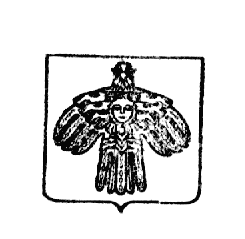 Руководитель администрации муниципального образования городского поселения «Усогорск»Руководитель администрации муниципального образования городского поселения «Усогорск»